Die im Rahmender Pressemitteilung „Luftfahrt: François-Xavier Camus jetzt Director Sales Europe bei Pro Sky“ als Download zur Verfügung gestellten Bilder dürfen für eine redaktionelle Berichterstattung zum Thema kostenlos verwendet werden.Eine darüber hinaus gehende Verwendung bedarf der Zustimmung von Pro Sky.Stand: 02.03.2021                                                                                                 Hinweise zur Nutzung der zur Verfügung gestellten Bilder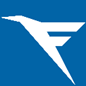 